Presenting the Pro-Life Message in Southeastern Michigan Since 1970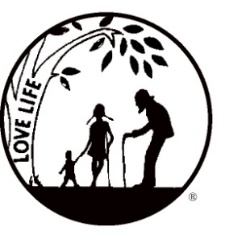 Right to Life - LIFESPAN Life is like an arch. If you discard one segment as worthless, the span collapses — the value of all life brought low.www.miLIFESPAN.org                     LIFESPAN Church Notes October 2017 (PAGE 1 of 2)October 7-8:    Right to Life - LIFESPAN   Adoption: The Loving OptionDO YOU KNOW? LIFESPAN is hosting a Pro-Life Luncheon this month featuring a talk about adoption. Why should you attend?  You are pro-life. You want to be better prepared to answer questions about adoption.  You want to know what to tell someone about adoption as the loving option.  You are personally interested in adoption for your family.  You want to know about the loving option for unplanned pregnancies.  We will also have legislative updates from Representative Jeff Noble (District 20)! Our featured speaker will be Dawn Baker, LMSW, Michigan Pregnancy Counseling & Adoption Service Line Director for Bethany Christian Services. 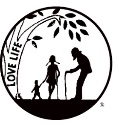 When: Saturday, October 21st, 10:30AM-1:00PMWhere: O’Kelly Banquet Center, 23663 Park St., Dearborn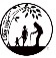 For more info: LIFESPAN 734.422.6230         www.miLIFESPAN.org/eventsOctober 14-15:   Right to Life - LIFESPAN          ADOPTION: Get the whole truth!DO YOU KNOW someone facing an unplanned pregnancy? Once a mother rejects abortion, what are her options? Many times, mothers can keep their babies with access to resources (LIFESPAN is always happy to guide mothers to those resources that she needs).  There are different types of adoption available for the mother who, for whatever reason, can’t raise their child.  In the USA, there are approximately two million couples waiting to adopt, to value, to cherish and to raise that baby. Come learn about how adoption can be a loving option for a mother with an unplanned pregnancy at our Pro-Life Luncheon.  LAST CHANCE- Get your reservation TODAY- LAST CHANCEWhen: Saturday, October 21st, 10:30AM-1:00PMWhere: O’Kelly Banquet Center, 23663 Park St., DearbornCall LIFESPAN 734.422.6230            www.miLIFESPAN.orgWayne County Chapter32540 Schoolcraft Rd., Suite 210Livonia, MI 48150-4305email: wcdr@rtl-lifespan.org734-422-6230     Fax 734-422-8116www.miLIFESPAN.orgPresenting the Pro-Life Message in Southeastern Michigan Since 1970Right to Life - LIFESPAN Life is like an arch. If you discard one segment as worthless, the span collapses — the value of all life brought low.LIFESPAN Church Notes October 2017 (PAGE 2 of 2)October 21-22:    Right to Life - LIFESPAN     Stem Cells: Embryonic or Adult Do you know the difference? Stem cells have become an integral part of research, particularly in searching for a cure for cancer.  Embryonic stem cells come from embryos in the early stages of development.  They have the ability to differentiate into any type of cell and become slightly more specialized as they mature.  They are often removed from aborted babies and sold for research.       Adult stem cells are present in mature body tissues in infants, children, and adults.  They are specific to a particular tissue or organ and produce cells within the particular tissue or organ.  They help to maintain and repair organs and tissue throughout a person’s life.  Adult stem cell research is much farther ahead and has had many documented successes.  In addition, if the cells are autologous (from the same patient), they also have a much lower risk profile. Adult stem cells are not controversial, do not depend on anyone being killed to be harvested and have shown much greater success in research trials.For info: LIFESPAN 734.422.6230        www.miLIFESPAN.orgOctober 28-29:    Right to Life - LIFESPAN     Donor Beware DID YOU KNOW?  Many organizations or their parent company donate to Planned Parenthood (PP).  There is a new website to help you determine if your donation is actually going to causes that you don’t agree with: 2ndvote.org.  You type in the company’s name and you can find out where the company donates. There are some popular companies that may not support what you expect. Recently, The American Red Cross has been highlighted as the place to donate in light of the hurricanes. The American Red Cross belongs to the International Federation of Red Cross who supports abortion.  In its 2011 publication, “Eliminating Health Inequities,” The International Federation of Red Cross advocated that states must take measures to ensure that legal and safe abortion services are available, accessible, and of good quality. Another company that is popular around this time is Susan G. Komen. Did you know that Susan G. Komen is listed as a company that matches gifts to Planned Parenthood and donates $465,000 to 11 PP chapters? Susan G. Komen also helps to finance embryonic stem cell research. Research before you donate! For more info: LIFESPAN 734.422.6230              www.miLIFESPAN.org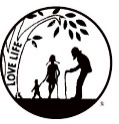 Wayne County Chapter32540 Schoolcraft Rd., Suite 210Livonia, MI 48150-4305email: wcdr@rtl-lifespan.org734-422-6230     Fax 734-422-8116www.miLIFESPAN.org